LWML Toolkits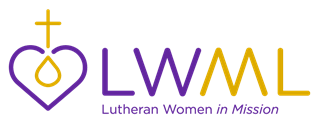 First Responder KitDrawstring bag to contain itemsHand sanitizerPocket tissuesBand-AidsBeef jerky / Slim JimsEnergy bars / granola barsTrail mix packetsPowdered electrolyte replacement drink mixChewing gum / hard candy / mintsCough dropsA gift card to a local coffee shopLip balmBottled waterSmall spiral memo pad and penSporting event tickets donated by a local major or minor league sports teamMustard Seeds Simple Trust or Living in Faith from Concordia Publishing HouseNote of thanks with indication that you are praying for themSpecific to situations when children are involved:A small stuffed animalA small blanketColoring book and crayons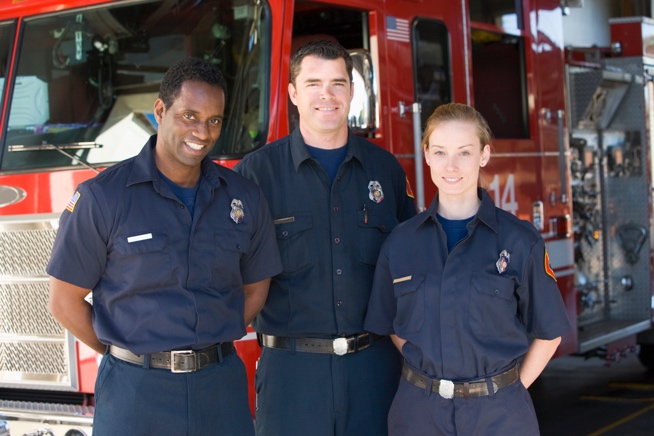 LWML Toolkits are kit suggestions that you may use for Gifts from the Heart collections in your district, zone, and local groups. Be sure everyone knows where your kits will be donated before you start collecting items. It is suggested that agencies be contacted to make sure they are able to take the kits, if there are items they are not allowed to include, and how many kits they may currently need. Different agencies may also request certain items to better serve their clients. This First Responder Kit list is simply a “jumping off” point to use as you share God’s love and serve the Lord with Gladness.